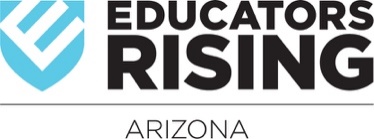 Name of SchoolChapter Meeting AgendaDateI. Call to OrderII. Roll CallIII. Minutes—secretary reads minutes of the previous meeting and membership approvesIV. Correspondence—secretary reads or reports on any correspondence received or sentV. Reportsa) Treasurer b) Advisor c) CommitteesVI. Old BusinessVII. New BusinessVIII. Program (optional depending on the type of meeting)a) Presentations (speakers, films, demonstrations, panels) b) Entertainment (skit)IX. Closing Activitya) Inspirational poems, stories, quotes b) Refreshments and sharing time c) Recite EdRising mission/vision